CONGRES OUEST TRANSPLANT Centre de Conférence 58, bd du Grand Cerf86000 Poitiers 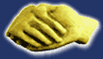 Poitiers, le 22 juin 2016DocteurCher(e) ami(e),Vous trouverez ci-joint :Le programme du 27ème congrès Ouest Transplant qui se tiendra le Vendredi 4 novembre 2016 au Centre de Conférence de PoitiersUn formulaire de résumé pour présentation orale lors des communications libres ou l’affichage d’un poster dans le cadre du congrès. Ce résumé doit être adressé avant le 1er octobre par voie électronique à sophie.gregory@chu-poitiers.frUn formulaire d’inscription (ci-dessous) à nous retourner avant le 1er octobre 2016 afin de nous permettre d’organiser le déjeunerUne liste d’hôtels situés à proximité du lieu du congrèsPour information, le parking de la gare  attenant au Centre de Conférence est à mis gratuitement à votre disposition Je vous remercie de bien vouloir diffuser l’information à l’ensemble de votre équipe. Ces documents ainsi que les demandes de renseignements concernant la bourse de recherche clinique destinée aux équipes médicales sont disponibles sur le site : www.ouest-transplant.org En espérant avoir le plaisir de vous accueillir à Poitiers le 4 novembre 2016									Cordialement,									Le Comité d’OrganisationSECRÉTARIAT DU CONGRÈSMadame Sophie GREGORYCHU de PoitiersChirurgie viscérale 5ème étage aile A  2, rue de la milétrie 86021 POITIERS Cédex05 49 44 37 02sophie.gregory@chu-poitiers.fr-------------------------------------------------------------------------------------------------------------------------------------------------------BULLETIN D’INSCRIPTION À RETOURNER À L’ADRESSE CI-DESSUS AVANT LE 1er octobre 2016Nom : .............................................................................Profession : ....................................................................Adresse : ........................................................................Téléphone : ...................................................................e-mail : ..........................................................................Prénom : ........................................................................Fax : ............................................................................ Je règle les frais d’inscription : 100 € (chèque à libeller à l’association AREN) à adresser au secrétariat du congrès à Sophie Gregory CHU de Poitiers secrétariat de chirurgie viscérale H5A 2 rue de la Milétrie 86021 Poitiers Cédex J’ai demandé une prise en charge par l’organisme de formation de mon établissement et souhaite qu’une convention de formation soit adressée à mon employeur. Il vous sera fourni une facture et une attestation de présence.